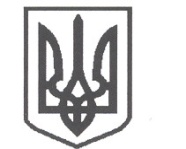 УКРАЇНАСРІБНЯНСЬКА СЕЛИЩНА РАДАВИКОНАВЧИЙ КОМІТЕТРІШЕННЯ18 червня 2021 року     					              	      	№ 156   	смт СрібнеПро розгляд заяви  гр. АНТІПОВОЇ С.М.,жительки  вул. Миру 61а, кв.2, смт Срібне, Прилуцького району, Чернігівської області   Розглянувши заяву гр. АНТІПОВОЇ Світлани Мінталіївни,  жительки                   вул. Миру 61а, кв.2,  смт Срібне, Прилуцького району, Чернігівської області та матеріали, подані до виконкому, про надання дозволу на перепоховання останків померлого сина - АНТІПОВА Тимура Олеговича, який помер 30.01.2001р (свідоцтво про смерть серія І-ЕЛ №379793), враховуючи довідку Головного управлінння Держпродспоживслужби в Чернігівській області про надання дозволу на перепоховання останків померлого гр. АНТІПОВА Тимура Олеговича, керуючись ст. 30 Закону України «Про місцеве самоврядування в Україні», ст. 21 Закону України «Про поховання та похоронну справу», виконавчий комітет селищної ради вирішив:1. Надати дозвіл гр. АНТІПОВІЙ Світлані Мінталіївні на здійснення перепоховання останків померлого сина - АНТІПОВА Тимура Олеговича з місця поховання по вул. Берегова на  центральне кладовище в смт Срібне.2. Роботи по виконанню перепоховання останків померлого                     гр. АНТІПОВА Тимура Олеговича здійснити за рахунок коштів                        гр. АНТІПОВОЇ Світлани Мінталіївни.3. Контроль за дотриманням безпечних умов праці протягом усього терміну ведення робіт під час здійснення перепоховання покласти на директора комунального підприємства «Комунгосп» Володимира МИХАЙЛЮКА.4. Контроль за виконанням даного рішення покласти на першого заступника селищного голови Віталія ЖЕЛІБУ.Селищний голова	Олена ПАНЧЕНКО